Η ΑΝΑΠΤΥΞΙΑΚΗ ΠΑΡΝΩΝΑ Α.Ε. «ΑΝΑΠΤΥΞΙΑΚΟΣ ΟΡΓΑΝΙΣΜΟΣ ΤΟΠΙΚΗΣ ΑΥΤΟΔΙΟΙΚΗΣΗΣ»Ανακοινώνειότι προτίθεται να καταρτίσει Συμβάσεις Απασχόλησης με δύο (2) άτομα  Ειδικότητας Π.Ε. ή Τ.Ε. Πολιτικών Μηχανικών και Μηχανολόγων Μηχανικών για την στελέχωση της Διεύθυνσης Τεχνικών Υπηρεσιών της, εν όψει της παρακολούθησης μελετών και έργων που υλοποιεί στον Δήμο ΝεμέαςΈδρα παροχής των παραπάνω υπηρεσιών είναι η Νεμέα Κορινθίας.Οι ενδιαφερόμενοι καλούνται να υποβάλουν το Βιογραφικό τους Σημείωμα στην ηλεκτρονική διεύθυνση info@parnonas.gr, υπ’ όψιν της κ. Ευαγγελίας Καραβασιά, Διεύθυνση Διοίκησης και Ανάπτυξης μέχρι την Παρασκευή, 10 Ιουνίου 2022.Μετά την υποβολή των Βιογραφικών σημειωμάτων, τα αρμόδια στελέχη της Αναπτυξιακής Πάρνωνα Α.Ε. θα επικοινωνήσουν με τους ενδιαφερόμενους, για να καθοριστεί η ημερομηνία διεξαγωγής συνέντευξης.ΑΝΑΠΤΥΞΙΑΚΗ ΠΑΡΝΩΝΑ Α.Ε.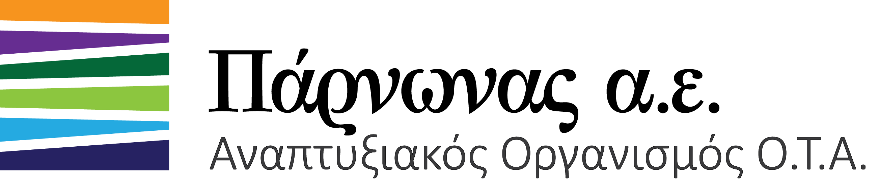 Τρίπολη, 22100Τηλ. 2710 237579Mail: info@parnonas.grWeb: www.parnonas.grΤΡΙΠΟΛΗ23-05-2022Τρίπολη, 22100Τηλ. 2710 237579Mail: info@parnonas.grWeb: www.parnonas.grΤΡΙΠΟΛΗ23-05-2022Τρίπολη, 22100Τηλ. 2710 237579Mail: info@parnonas.grWeb: www.parnonas.grΤΡΙΠΟΛΗ23-05-2022Τρίπολη, 22100Τηλ. 2710 237579Mail: info@parnonas.grWeb: www.parnonas.grΑΝΑΚΟΙΝΩΣΗ ΚΑΤΑΡΤΙΣΗΣ ΣΥΜΒΑΣΕΩΝ ΑΠΑΣΧΟΛΗΣΗΣΑΝΑΚΟΙΝΩΣΗ ΚΑΤΑΡΤΙΣΗΣ ΣΥΜΒΑΣΕΩΝ ΑΠΑΣΧΟΛΗΣΗΣ